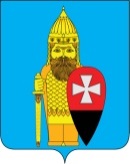 АДМИНИСТРАЦИЯ ПОСЕЛЕНИЯ ВОРОНОВСКОЕ В ГОРОДЕ МОСКВЕ ПОСТАНОВЛЕНИЕ16.01.2024 № 6Об утверждении отчета об исполнении муниципальной программы «Комплексное содержание объектов дорожного хозяйства на территории поселения Вороновское в 2023 году»В соответствии с Федеральным законом от 06.10.2003 № 131-ФЗ «Об общих принципах организации местного самоуправления в Российской Федерации», частью 1 статьи 179 Бюджетного кодекса Российской Федерации, Законом города Москвы от 06.11. 2002 № 56 «Об организации местного самоуправления в городе Москве», Уставом поселения Вороновское, в целях повышения эксплуатационных характеристик дорог и их прочностных показателей, а также развитие и обеспечение устойчивого функционирования сети автомобильных дорог общего пользования местного значения, администрация поселения Вороновское постановляет:1. Утвердить отчет об исполнении муниципальной программы «Комплексное содержание объектов дорожного хозяйства на территории поселения Вороновское в 2023 году» (приложение).2. Опубликовать настоящее постановление в бюллетене «Московский муниципальный вестник» и разместить на официальном сайте администрации поселения Вороновское.3. Контроль за исполнением настоящего постановления возложить на заместителя главы администрации поселения Вороновское Кохановского Р.Н.Глава администрациипоселения Вороновское                                                                        Е.П. Иванов	Приложениек постановлению администрации поселения Вороновское в городе Москвеот 16.01.2024 № 6Отчет об исполнении муниципальной программы «Комплексное содержание объектов дорожного хозяйства на территории поселения Вороновское в 2023 году»Муниципальная программа «Комплексное содержание объектов дорожного хозяйства на территории поселения Вороновское в 2023 году» (далее — Программа) утверждена Постановлением администрации поселения Вороновское от 08.02.2023 № 1.Цели программы:- обеспечение сохранности объектов дорожного хозяйства, устойчивого и безопасного функционирования сети автомобильных дорог в поселении Вороновское;- выполнение полномочий, связанных с организацией дорожной деятельности в отношении автомобильных дорог местного значения.Задачи программы:- обеспечение нормативных эксплуатационных свойств покрытий проезжей части;- повышение уровня безопасности дорожного движения;- качественное выполнение работ по содержанию дорог;-поддержание транспортно-эксплуатационных характеристик и потребительских свойств автодорог;- улучшение технического состояния существующей сети автомобильных дорог местного значения;- создание комфортной среды для проживания населения;-положительное воздействие на экономику и социальную сферу.1. По программе запланировано:- средний процент соответствия нормативному состоянию автомобильных дорог местного значения и объектов дорожного хозяйства увеличен до уровня – 100%;- обеспечение содержания автомобильных дорог местного значения и объектов дорожного хозяйства. Протяженность автомобильных дорог местного значения поселения Вороновское – 147623,51 п.м., общая площадь дорог – 855,62 тыс. кв.м.Выполнением программы является исполнение запланированных мероприятий и целевых (натуральных) показателей программы. Отчет о достижении программы указан в перечне мероприятий (приложение к настоящему отчету).2. Ресурсное обеспечение программы в 2023 году.Финансирование мероприятий программы осуществлялось за счет средств субсидии из бюджета города Москвы и бюджета поселения Вороновское. Общий объем финансирования программы (план) составляет – 112 448, 537 тыс. руб.,в том числе за счет средств:- бюджета города Москвы – 10 026,637 тыс. руб.- бюджета поселения Вороновское – 102 421,9 тыс. руб.Общий объем финансирования выполненных работ по программе (факт) составляет – 99 593,49 тыс. рублей. (без учета штрафных санкций)в том числе за счет средств:- бюджета города Москвы – 96 605,68 тыс. руб.- бюджета поселения Вороновское – 2 987,80 тыс. руб.Уменьшение финансирования произошло за счет тендерного снижения по муниципальному контракту и в соответствии с фактически выполненными работами по содержанию дорог.Муниципальная программа «Комплексное содержание объектов дорожного хозяйства на территории поселения Вороновское в 2023 году» выполнена в полном объеме.Приложение к отчету об исполнении муниципальной программы«Комплексное содержание объектов дорожного хозяйства на территории поселения Вороновское в 2023 году»Отчет о достижении программы перечень мероприятий «Комплексное содержание объектов дорожного хозяйства на территории поселения Вороновское в 2023 году»№ п/пНаименование и содержание мероприятийОтветственный исполнитель мероприятийСроки исполненияОбъемы финансированияв том числе:в том числе:№ п/пНаименование и содержание мероприятийОтветственный исполнитель мероприятийСроки исполненияОбъемы финансированиясредства субсидии из бюджета города Москвысредства из бюджета поселения Вороновское1Содержание объектов дорожного хозяйства (содержание в зимний период, летний период)Организации, привлекаемые в соответствии с действующим законодательствомI-IV квартал 2023г.99 593 488,4296 605 683,762 987 804,66